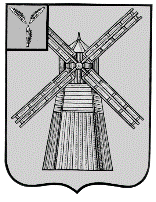 СОБРАНИЕ ДЕПУТАТОВПИТЕРСКОГО МУНИЦИПАЛЬНОГО РАЙОНАСАРАТОВСКОЙ ОБЛАСТИРЕШЕНИЕс.Питеркаот 20 мая 2019 года                     					    №32-19О внесении изменений в решение Собрания депутатов Питерского муниципального района от 23 мая 2017 года №9-12Руководствуясь Уставом Питерского муниципального района, Собрание депутатов Питерского муниципального района РЕШИЛО:1.Внести в приложение к решению Собрания депутатов Питерского муниципального района от 23 мая 2017 года №9-12 «Об утверждении Положения о публичных слушаниях» (с изменениями от 28 мая 2018 года №22-10) следующие изменения:1.1. В части 6 статьи 11 главы 3 слова «http://piterka.sarmo.ru.» заменить словами «http://питерка.рф.».2.Настоящее решение вступает в силу с момента его опубликования в районной газете «Искра». 3. Опубликовать настоящее решение на официальном Интернет-сайте: http//питерка.рф. 4.Контроль за исполнением настоящего решения возложить на комиссию по вопросам социальной сферы, местного самоуправления, соблюдения законности и охраны общественного порядка Собрания депутатов Питерского муниципального района.Председатель Собрания депутатов Питерского муниципального районаГлава Питерского муниципального района                                     В.Н.Дерябин                                         С.И.Егоров